СУМСЬКА МІСЬКА РАДАVII СКЛИКАННЯ ____ СЕСІЯРІШЕННЯУ зв’язку з необхідністю проведення капітального ремонту покрівлі житлового будинку № 4 по вул. Леваневського м. Суми для ліквідації наслідків руйнувань зазначеного житлового будинку внаслідок пожежі, яка сталася 04.05.2020, керуючись статтею 25 Закону України «Про місцеве самоврядування в Україні», Сумська міська радаВИРІШИЛА:Надати дозвіл Департаменту інфраструктури міста Сумської міської ради (Журба О.І.) на використання коштів з бюджету Сумської міської об’єднаної територіальної громади на 2020 рік на проведення капітального ремонту житлового фонду: капремонту покрівлі житлового будинку №4 по вул. Леваневського м. Суми (розробку проектно-кошторисної документації на капітальний ремонт покрівлі житлового будинку, проведення робіт з капітального ремонту покрівлі житлового будинку, робіт по технічному нагляду по капітальному ремонту покрівлі житлового будинку).Сумський міський голова 	 О.М. ЛисенкоВиконавець: Журба О.І. _____________Ініціатор розгляду питання – міський голова Проект рішення підготовлено Департаментом інфраструктури міста Сумської міської радиДоповідач: Журба О.І.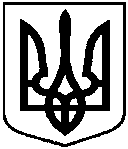 Проектоприлюднено«___» _________2020 р.від                      2020 року №        - МРм. СумиПро надання дозволу Департаменту інфраструктури міста Сумської міської ради на використання коштів з 
бюджету Сумської міської об’єднаної територіальної громади на 2020 рік на 
проведення капітального ремонту житлового фонду: капремонту покрівлі житлового будинку №4 по вул. Леваневського м. Суми